ESCRIU EL NOM DE CADA ELEMENT AL COSTAT:https://wordwall.net/play/845/606/779L’APÒSTROFhttp://usuaris.tinet.org/aragones/ortocat/03_la.htmINSERTAR AQUESTES FORMES: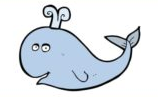 BALENA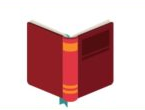 LL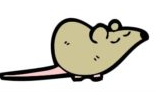 R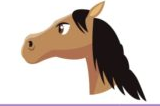 C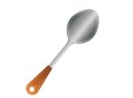 C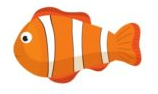 P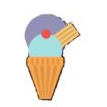 G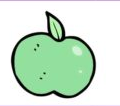 P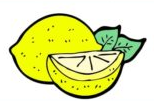 LL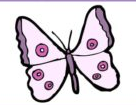 P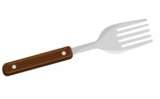 F